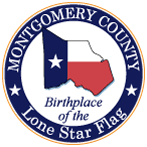 MONTGOMERY COUNTY JOB POSTING NOTICEMONTGOMERY COUNTY JOB POSTING NOTICEMONTGOMERY COUNTY JOB POSTING NOTICEMONTGOMERY COUNTY JOB POSTING NOTICEMONTGOMERY COUNTY JOB POSTING NOTICEMONTGOMERY COUNTY JOB POSTING NOTICEMONTGOMERY COUNTY JOB POSTING NOTICEAPPLICATIONS FOR THIS POSITION WILL BE ACCEPTED UNTIL THE POSITION HAS BEEN FILLED.MONTGOMERY COUNTY RESERVES THE RIGHT TO CLOSE THIS POSTING WITHOUT NOTICE.APPLICATIONS FOR THIS POSITION WILL BE ACCEPTED UNTIL THE POSITION HAS BEEN FILLED.MONTGOMERY COUNTY RESERVES THE RIGHT TO CLOSE THIS POSTING WITHOUT NOTICE.APPLICATIONS FOR THIS POSITION WILL BE ACCEPTED UNTIL THE POSITION HAS BEEN FILLED.MONTGOMERY COUNTY RESERVES THE RIGHT TO CLOSE THIS POSTING WITHOUT NOTICE.APPLICATIONS FOR THIS POSITION WILL BE ACCEPTED UNTIL THE POSITION HAS BEEN FILLED.MONTGOMERY COUNTY RESERVES THE RIGHT TO CLOSE THIS POSTING WITHOUT NOTICE.APPLICATIONS FOR THIS POSITION WILL BE ACCEPTED UNTIL THE POSITION HAS BEEN FILLED.MONTGOMERY COUNTY RESERVES THE RIGHT TO CLOSE THIS POSTING WITHOUT NOTICE.APPLICATIONS FOR THIS POSITION WILL BE ACCEPTED UNTIL THE POSITION HAS BEEN FILLED.MONTGOMERY COUNTY RESERVES THE RIGHT TO CLOSE THIS POSTING WITHOUT NOTICE.APPLICATIONS FOR THIS POSITION WILL BE ACCEPTED UNTIL THE POSITION HAS BEEN FILLED.MONTGOMERY COUNTY RESERVES THE RIGHT TO CLOSE THIS POSTING WITHOUT NOTICE.DEPARTMENT:DEPARTMENT:DEPARTMENT:District AttorneyDistrict AttorneyJOB GRADE:JOB GRADE:14JOB TITLE:JOB TITLE:JOB TITLE:Investigator IIInvestigator IIANNUAL SALARY:ANNUAL SALARY:STEP PLANLOCATION:LOCATION:LOCATION:207 W. Phillips, Conroe, Texas207 W. Phillips, Conroe, TexasCIVIL SERVICE:CIVIL SERVICE:NoSHIFT HOURS:SHIFT HOURS:SHIFT HOURS:Monday – Friday, 8:00am – 5:00pmMonday – Friday, 8:00am – 5:00pmMonday – Friday, 8:00am – 5:00pmMonday – Friday, 8:00am – 5:00pmMonday – Friday, 8:00am – 5:00pmSUBMIT APPLICATIONS:SUBMIT APPLICATIONS:SUBMIT APPLICATIONS:Lyndsee SpeakmonDistrict Attorney’s OfficeLyndsee SpeakmonDistrict Attorney’s OfficeADDRESS:ADDRESS:207 West Phillips – 2nd FloorConroe, Texas  77301PHONE:PHONE:PHONE:(936) 538 – 3513(936) 538 – 3513FAX:FAX:(936) 760-6940E-MAIL:E-MAIL:E-MAIL:lyndsee.speakmon@mctx.orglyndsee.speakmon@mctx.orgWEBSITE:WEBSITE:www.mctx.org OFFICE HOURS:OFFICE HOURS:OFFICE HOURS:Monday – Friday 8:00am – 5:00 pm Monday – Friday 8:00am – 5:00 pm Monday – Friday 8:00am – 5:00 pm Monday – Friday 8:00am – 5:00 pm Monday – Friday 8:00am – 5:00 pm Education, Experience and Skill RequirementsEducation, Experience and Skill RequirementsEducation, Experience and Skill RequirementsEducation, Experience and Skill RequirementsEducation, Experience and Skill RequirementsEducation, Experience and Skill RequirementsEducation, Experience and Skill RequirementsEducation, Experience and Skill RequirementsMinimum of 5 years Law Enforcement with investigative experienceTCOLE Certification – Advanced or Masters Certificate - PreferredProficient in use of firearmPossess good verbal and written communication SkillsMinimum of 5 years Law Enforcement with investigative experienceTCOLE Certification – Advanced or Masters Certificate - PreferredProficient in use of firearmPossess good verbal and written communication SkillsMinimum of 5 years Law Enforcement with investigative experienceTCOLE Certification – Advanced or Masters Certificate - PreferredProficient in use of firearmPossess good verbal and written communication SkillsMinimum of 5 years Law Enforcement with investigative experienceTCOLE Certification – Advanced or Masters Certificate - PreferredProficient in use of firearmPossess good verbal and written communication SkillsPossess good time management skillsCollege Degree - Preferred but not requiredBi-Lingual - Preferred but not requiredPrioritize work and complete assigned tasks by deadlinesPossess good time management skillsCollege Degree - Preferred but not requiredBi-Lingual - Preferred but not requiredPrioritize work and complete assigned tasks by deadlinesPossess good time management skillsCollege Degree - Preferred but not requiredBi-Lingual - Preferred but not requiredPrioritize work and complete assigned tasks by deadlinesPossess good time management skillsCollege Degree - Preferred but not requiredBi-Lingual - Preferred but not requiredPrioritize work and complete assigned tasks by deadlinesPrimary Job DutiesPrimary Job DutiesPrimary Job DutiesPrimary Job DutiesPrimary Job DutiesPrimary Job DutiesPrimary Job DutiesPrimary Job DutiesComplete requests as made by Assistant District AttorneysFollow chain of custody protocol regarding evidenceAvailable for possible weekend duty and for call-out based on on-call scheduleAssist in service of felony and misdemeanor warrantsMaintain positive working relationship with all Law Enforcement AgenciesComplete requests as made by Assistant District AttorneysFollow chain of custody protocol regarding evidenceAvailable for possible weekend duty and for call-out based on on-call scheduleAssist in service of felony and misdemeanor warrantsMaintain positive working relationship with all Law Enforcement AgenciesComplete requests as made by Assistant District AttorneysFollow chain of custody protocol regarding evidenceAvailable for possible weekend duty and for call-out based on on-call scheduleAssist in service of felony and misdemeanor warrantsMaintain positive working relationship with all Law Enforcement AgenciesComplete requests as made by Assistant District AttorneysFollow chain of custody protocol regarding evidenceAvailable for possible weekend duty and for call-out based on on-call scheduleAssist in service of felony and misdemeanor warrantsMaintain positive working relationship with all Law Enforcement AgenciesConduct interviews and obtain written statementsProper service of issued subpoenasConduct criminal investigations at direction of District Attorney or immediate supervisorLocate victims and witnessesVideo and audio duplication and editingConduct interviews and obtain written statementsProper service of issued subpoenasConduct criminal investigations at direction of District Attorney or immediate supervisorLocate victims and witnessesVideo and audio duplication and editingConduct interviews and obtain written statementsProper service of issued subpoenasConduct criminal investigations at direction of District Attorney or immediate supervisorLocate victims and witnessesVideo and audio duplication and editingConduct interviews and obtain written statementsProper service of issued subpoenasConduct criminal investigations at direction of District Attorney or immediate supervisorLocate victims and witnessesVideo and audio duplication and editingAfter receiving a conditional offer of employment, applicant must pass a drug screen (1/2 cost = $20.00, responsibility of applicant) and may need a physical agility test (1/2 cost = $22.50, responsibility of applicant) before becoming an employee of Montgomery County.After receiving a conditional offer of employment, applicant must pass a drug screen (1/2 cost = $20.00, responsibility of applicant) and may need a physical agility test (1/2 cost = $22.50, responsibility of applicant) before becoming an employee of Montgomery County.After receiving a conditional offer of employment, applicant must pass a drug screen (1/2 cost = $20.00, responsibility of applicant) and may need a physical agility test (1/2 cost = $22.50, responsibility of applicant) before becoming an employee of Montgomery County.After receiving a conditional offer of employment, applicant must pass a drug screen (1/2 cost = $20.00, responsibility of applicant) and may need a physical agility test (1/2 cost = $22.50, responsibility of applicant) before becoming an employee of Montgomery County.After receiving a conditional offer of employment, applicant must pass a drug screen (1/2 cost = $20.00, responsibility of applicant) and may need a physical agility test (1/2 cost = $22.50, responsibility of applicant) before becoming an employee of Montgomery County.After receiving a conditional offer of employment, applicant must pass a drug screen (1/2 cost = $20.00, responsibility of applicant) and may need a physical agility test (1/2 cost = $22.50, responsibility of applicant) before becoming an employee of Montgomery County.After receiving a conditional offer of employment, applicant must pass a drug screen (1/2 cost = $20.00, responsibility of applicant) and may need a physical agility test (1/2 cost = $22.50, responsibility of applicant) before becoming an employee of Montgomery County.After receiving a conditional offer of employment, applicant must pass a drug screen (1/2 cost = $20.00, responsibility of applicant) and may need a physical agility test (1/2 cost = $22.50, responsibility of applicant) before becoming an employee of Montgomery County.Position No:Position No:4351-7802-64351-7802-6Requisition No:Requisition No: 2766 2766Date Posted:Date Posted: 6-28-2019 6-28-2019Equal Employment Opportunity EmployerEqual Employment Opportunity EmployerEqual Employment Opportunity EmployerEqual Employment Opportunity Employer